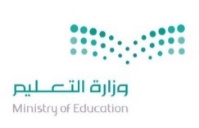 المرحلة الدراسية:       الابتدائية                                                                                                (تعليم عام)المرحلة الدراسية:       الابتدائية                                                                                                (تعليم عام)المرحلة الدراسية:       الابتدائية                                                                                                (تعليم عام)المرحلة الدراسية:       الابتدائية                                                                                                (تعليم عام)المرحلة الدراسية:       الابتدائية                                                                                                (تعليم عام)المرحلة الدراسية:       الابتدائية                                                                                                (تعليم عام)المرحلة الدراسية:       الابتدائية                                                                                                (تعليم عام)المرحلة الدراسية:       الابتدائية                                                                                                (تعليم عام)المرحلة الدراسية:       الابتدائية                                                                                                (تعليم عام)المرحلة الدراسية:       الابتدائية                                                                                                (تعليم عام)الصف:  السادسالصف:  السادسالصف:  السادسالصف:  السادسالمادة: رياضياتالمادة: رياضياتالمادة: رياضياتالمادة: رياضياتالمادة: رياضياتالمادة: رياضياتمالفصل الدراسي الأولالفصل الدراسي الأولالفصل الدراسي الأولالفصل الدراسي الثانيالفصل الدراسي الثانيالفصل الدراسي الثانيالفصل الدراسي الثالثالفصل الدراسي الثالثالفصل الدراسي الثالثمالوحدةالدرسعدد الحصصالوحدةالدرسعدد الحصصالوحدةالدرسعدد الحصص1الجبر : الأنماط العددية والدوالالتهيئة1الكسور الاعتيادية والكسور العشريةالتهيئة1النسبة والتناسبالتهيئة11الجبر : الأنماط العددية والدوالالخطوات الأربع لحل المسألة2الكسور الاعتيادية والكسور العشريةالقاسم المشترك الأكبر2النسبة والتناسبالنسبة والمعدل21الجبر : الأنماط العددية والدوالالعوامل الأولية3الكسور الاعتيادية والكسور العشريةاستكشاف : الكسور المتكافئة1النسبة والتناسبجداول النسب31الجبر : الأنماط العددية والدوالالقوى والأسس2الكسور الاعتيادية والكسور العشريةتبسيط الكسور الاعتيادية2النسبة والتناسبالتناسب21الجبر : الأنماط العددية والدوالترتيب العمليات2الكسور الاعتيادية والكسور العشريةالأعداد الكسرية والكسور غير الفعلية2النسبة والتناسباختبار منتصف الفصل11الجبر : الأنماط العددية والدوالاختبار منتصف الفصل1الكسور الاعتيادية والكسور العشريةخطة حل المسألة: إنشاء قائمة منظمة2النسبة والتناسبالجبر: حل التناسب21الجبر : الأنماط العددية والدوالالجبر: المتغيرات والعبارات2الكسور الاعتيادية والكسور العشريةاختبار منتصف الفصل1النسبة والتناسبخطة حل المسألة: البحث عن نمط21الجبر : الأنماط العددية والدوالالجبر: الدوال2الكسور الاعتيادية والكسور العشريةالمضاعف المشترك الأصغر2النسبة والتناسباختبار الفصل11الجبر : الأنماط العددية والدوالخطة حل المسألة: التخمين والتحقّق2الكسور الاعتيادية والكسور العشريةمقارنة الكسور الاعتيادية وترتيبها3النسبة والتناسبالاختبار التراكمي  (٧)11الجبر : الأنماط العددية والدوالالجبر: المعادلات2الكسور الاعتيادية والكسور العشريةكتابة الكسور العشرية في صورة كسور اعتيادية2النسبة والتناسب1الجبر : الأنماط العددية والدوالاختبار الفصل1الكسور الاعتيادية والكسور العشريةكتابة الكسور الاعتيادية في صورة كسور عشرية2النسبة والتناسب1الجبر : الأنماط العددية والدوالالاختبار التراكمي (١)1الكسور الاعتيادية والكسور العشريةاختبار الفصل1النسبة والتناسب1الجبر : الأنماط العددية والدوالالكسور الاعتيادية والكسور العشريةالاختبار التراكمي (٤)1النسبة والتناسب1اجمالي1221اجمالي1322اجمالي915مالفصل الدراسي الأولالفصل الدراسي الأولالفصل الدراسي الأولالفصل الدراسي الثانيالفصل الدراسي الثانيالفصل الدراسي الثانيالفصل الدراسي الثالثالفصل الدراسي الثالثالفصل الدراسي الثالثمالوحدةالدرسعدد الحصصالوحدةالدرسعدد الحصصالوحدةالدرسعدد الحصص2الإحصاء والتمثيلات البيانيةالتهيئة1القياس : الطول والكتلة والسعةالتهيئة1النسبة المئوية والاحتمالاتالتهيئة12الإحصاء والتمثيلات البيانيةخطة حل المسألة: إنشاء جدول2القياس : الطول والكتلة والسعةاستكشاف:  النظام المتري1النسبة المئوية والاحتمالاتاستكشاف معمل الرياضيات: تمثيل النسبة المئوية12الإحصاء والتمثيلات البيانيةالتمثيل بالأعمدة وبالخطوط3القياس : الطول والكتلة والسعةالطول في النظام المتري2النسبة المئوية والاحتمالاتالنسب المئوية والكسور الاعتيادية22الإحصاء والتمثيلات البيانيةالتمثيل بالنقاط2القياس : الطول والكتلة والسعةالكتلة والسعة في النظام المتري2النسبة المئوية والاحتمالاتالنسب المئوية والكسور العشرية22الإحصاء والتمثيلات البيانيةاختبار منتصف الفصل1القياس : الطول والكتلة والسعةاختبار منتصف الفصل1النسبة المئوية والاحتمالاتالاحتمال22الإحصاء والتمثيلات البيانيةالمتوسط الحسابي2القياس : الطول والكتلة والسعةمهارة حل المسألة: استعمال مقياس مرجعي2النسبة المئوية والاحتمالاتتوسع معمل الرياضيات: الاحتمال التجريبي والاحتمال النظري12الإحصاء والتمثيلات البيانيةالوسيط والمنوال والمدى3القياس : الطول والكتلة والسعةالتحويل بين الوحدات في النظام المتري 3النسبة المئوية والاحتمالاتاختبار منتصف الفصل12الإحصاء والتمثيلات البيانيةاختبار الفصل1القياس : الطول والكتلة والسعةاختبار الفصل 1النسبة المئوية والاحتمالاتفضاء العينة22الإحصاء والتمثيلات البيانيةالاختبار التراكمي (٢)1القياس : الطول والكتلة والسعةالاختبار التراكمي (٥)1النسبة المئوية والاحتمالاتخطة حل المسألة : حل مسألة أبسط22الإحصاء والتمثيلات البيانيةالقياس : الطول والكتلة والسعةالنسبة المئوية والاحتمالاتاختبار الفصل12الإحصاء والتمثيلات البيانيةالقياس : الطول والكتلة والسعةالنسبة المئوية والاحتمالاتالاختبار التراكمي (٨)12اجمالي916اجمالي914اجمالي1116مالفصل الدراسي الأولالفصل الدراسي الأولالفصل الدراسي الأولالفصل الدراسي الثانيالفصل الدراسي الثانيالفصل الدراسي الثانيالفصل الدراسي الثالثالفصل الدراسي الثالثالفصل الدراسي الثالثمالوحدةالدرسعدد الحصصالوحدةالدرسعدد الحصصالوحدةالدرسعدد الحصص3العمليات على الكسور العشريةالتهيئة1العمليات على الكسور الاعتياديةالتهيئة1الهندسة : الزوايا والمضلعاتالتهيئة13العمليات على الكسور العشريةتمثيل الكسور العشرية2العمليات على الكسور الاعتياديةاستكشاف : تقريب الكسور1الهندسة : الزوايا والمضلعاتقياس وتقدير الزوايا ورسمها23العمليات على الكسور العشريةمقارنة الكسور العشرية وترتيبها2العمليات على الكسور الاعتياديةتقريب الكسور والأعداد الكسرية2الهندسة : الزوايا والمضلعاتالعلاقات بين الزوايا23العمليات على الكسور العشريةتقريب الكسور العشرية2العمليات على الكسور الاعتياديةخطة حل المسألة: تمثيل المسألة2الهندسة : الزوايا والمضلعاتاستكشاف معمل الهندسة: زوايا المثلث13العمليات على الكسور العشريةتقدير ناتج جمع الكسور العشرية وطرحها2العمليات على الكسور الاعتياديةجمع الكسور المتشابهة وطرحها2الهندسة : الزوايا والمضلعاتالمثلثات23العمليات على الكسور العشريةاستكشاف: جمع الكسور العشرية وطرحها باستعمال النماذج
جمع الكسور العشرية وطرحها باستعمال النماذج1العمليات على الكسور الاعتياديةاستكشاف : الكسور غير المتشابهة1الهندسة : الزوايا والمضلعاتاختبار منتصف الفصل13العمليات على الكسور العشريةجمع الكسور العشرية وطرحها2العمليات على الكسور الاعتياديةجمع الكسور غير المتشابهة وطرحها3الهندسة : الزوايا والمضلعاتاستكشاف معمل الهندسة: زوايا الشكل الرباعي13العمليات على الكسور العشريةاختبار منتصف الفصل1العمليات على الكسور الاعتياديةجمع الأعداد الكسرية وطرحها2الهندسة : الزوايا والمضلعاتالأشكال الرباعية23العمليات على الكسور العشريةاستكشاف: ضرب الكسور العشرية في أعداد كلية1العمليات على الكسور الاعتياديةاختبار منتصف الفصل1الهندسة : الزوايا والمضلعاتخطة حل المسألة: الرسم23العمليات على الكسور العشريةضرب الكسور العشرية في أعداد كلية2العمليات على الكسور الاعتياديةتقدير نواتج ضرب الكسور2الهندسة : الزوايا والمضلعاتاختبار الفصل13العمليات على الكسور العشريةاستكشاف : ضرب الكسور العشرية1العمليات على الكسور الاعتياديةاستكشاف : ضرب الكسور1الهندسة : الزوايا والمضلعاتالاختبار التراكمي (٩)13العمليات على الكسور العشريةضرب الكسور العشرية2العمليات على الكسور الاعتياديةضرب الكسور2الهندسة : الزوايا والمضلعات3العمليات على الكسور العشريةقسمة الكسور العشرية على أعداد كلية2العمليات على الكسور الاعتياديةضرب الأعداد الكسرية2الهندسة : الزوايا والمضلعات3العمليات على الكسور العشريةاستكشاف :  القسمة على كسر عشري1العمليات على الكسور الاعتياديةاستكشاف :  قسمة الكسور1الهندسة : الزوايا والمضلعات3العمليات على الكسور العشريةالقسمة على كسر عشري3العمليات على الكسور الاعتياديةقسمة الكسور2الهندسة : الزوايا والمضلعات3العمليات على الكسور العشريةخطة حل المسألة: التحققُ منْ معقوليِّةِ الاجابةِ2العمليات على الكسور الاعتياديةقسمة الأعداد الكسرية3الهندسة : الزوايا والمضلعات3العمليات على الكسور العشريةاختبار الفصل1العمليات على الكسور الاعتياديةاختبار الفصل1الهندسة : الزوايا والمضلعات3العمليات على الكسور العشريةالاختبار التراكمي (٣)1العمليات على الكسور الاعتياديةالاختبار التراكمي (٦)1الهندسة : الزوايا والمضلعاتاجمالي1829اجمالي1830اجمالي1116مالفصل الدراسي الأولالفصل الدراسي الأولالفصل الدراسي الأولالفصل الدراسي الثانيالفصل الدراسي الثانيالفصل الدراسي الثانيالفصل الدراسي الثالثالفصل الدراسي الثالثالفصل الدراسي الثالثمالوحدةالدرسعدد الحصصالوحدةالدرسعدد الحصصالوحدةالدرسعدد الحصص4القياس : المحيط والمساحة والحجمالتهيئة14القياس : المحيط والمساحة والحجماستكشاف معمل القياس: محيط الدائرة14القياس : المحيط والمساحة والحجممحيط الدائرة24القياس : المحيط والمساحة والحجممساحة متوازي الأضلاع24القياس : المحيط والمساحة والحجماستكشاف معمل القياس: مساحة المثلث14القياس : المحيط والمساحة والحجممساحة المثلث24القياس : المحيط والمساحة والحجماختبار منتصف الفصل14القياس : المحيط والمساحة والحجمخطة حل المسألة: إنشاء نموذج24القياس : المحيط والمساحة والحجمحجم المنشور الرباعي24القياس : المحيط والمساحة والحجماستكشاف معمل الهندسة: استعمال مخططٍ لبناء مكعب14القياس : المحيط والمساحة والحجممساحة سطح المنشور الرباعي24القياس : المحيط والمساحة والحجماختبار الفصل1القياس : المحيط والمساحة والحجمالاختبار التراكمي (١٠)1اجمالياجمالياجمالي1319الإجماليعدد الوحداتعدد الدروسعدد الحصصعدد الوحداتعدد الدروسعدد الحصصعدد الوحداتعدد الدروسعدد الحصصالإجمالي339663406644466أسماء فريق العملالتوقيع